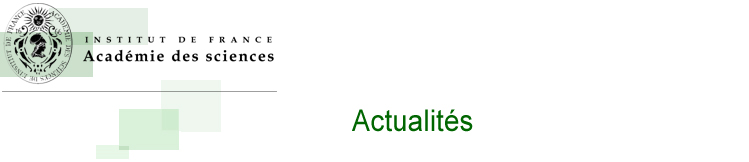 Lettre d'information de l'Académie des sciencesLettre d'information de l'Académie des sciencesN° 73 - Janvier 2011N° 73 - Janvier 2011PublicationsPublicationsLe 17 janvier 2011, l'Académie des sciences a remis à Valérie Pécresse, Ministre de l'Enseignement supérieur et de la recherche, son rapport " Du bon usage de la bibiométrie pour l'évaluation des chercheurs "
Lévaluation individuelle des chercheurs reste très subjective et soumise à de nombreux biais potentiels. LAcadémie des sciences a souhaité se pencher sur les pratiques bibliométriques quantitatives censées être plus objectives, et émettre un certain nombre de recommandations sur lusage de la bibliométrie qui pourrait, moyennant le respect de règles rigoureuses, aider à lévaluation qualitative, et devenir un outil très appréciable entre les mains des pairs. 
____________________________________Le 17 janvier 2011, l'Académie des sciences a remis à Valérie Pécresse, Ministre de l'Enseignement supérieur et de la recherche, son rapport " Du bon usage de la bibiométrie pour l'évaluation des chercheurs "
Lévaluation individuelle des chercheurs reste très subjective et soumise à de nombreux biais potentiels. LAcadémie des sciences a souhaité se pencher sur les pratiques bibliométriques quantitatives censées être plus objectives, et émettre un certain nombre de recommandations sur lusage de la bibliométrie qui pourrait, moyennant le respect de règles rigoureuses, aider à lévaluation qualitative, et devenir un outil très appréciable entre les mains des pairs. 
____________________________________Le nouveau Bureau de l'AcadémieLe nouveau Bureau de l'AcadémieLe 11 janvier, le nouveau Bureau de l'Académie des sciences, composé d'Alain Carpentier, Président, de Philippe Taquet, Vice-Président, de Catherine Bréchignac et de Jean-François Bach, Secrétaires perpétuels, a pris ses fonctions. 
Voir les discours prononcés à cette occasion par Catherine Bréchignac et par Alain Carpentier.Le 11 janvier, le nouveau Bureau de l'Académie des sciences, composé d'Alain Carpentier, Président, de Philippe Taquet, Vice-Président, de Catherine Bréchignac et de Jean-François Bach, Secrétaires perpétuels, a pris ses fonctions. 
Voir les discours prononcés à cette occasion par Catherine Bréchignac et par Alain Carpentier.Séances publiquesSéances publiquesMardi 22 mars 2011 
"Sur les traces des domestications, des migrations et des invasions en agriculture"
Séance commune Académie des sciences et Académie d'agriculture de France, en grande salle des séances de l'Institut de France, à l'occasion du 250e anniversaire de l'Académie d'agriculture.
Inscription nécessaire avant le 14 mars 2011 : eric.postaire@academie-sciences.fr
______________________________________________Rappel : 
Appel à candidature : l'Académie des sciences invite de jeunes chercheurs, ayant contribué aux grandes avancées scientifiques françaises en biologie, à présenter leurs résultats en Grande salle des séances le 7 juin 2011.
Description - Appel à candidatures - Formulaire de candidature
Date limite de dépôt des dossiers : 1er marsMardi 22 mars 2011 
"Sur les traces des domestications, des migrations et des invasions en agriculture"
Séance commune Académie des sciences et Académie d'agriculture de France, en grande salle des séances de l'Institut de France, à l'occasion du 250e anniversaire de l'Académie d'agriculture.
Inscription nécessaire avant le 14 mars 2011 : eric.postaire@academie-sciences.fr
______________________________________________Rappel : 
Appel à candidature : l'Académie des sciences invite de jeunes chercheurs, ayant contribué aux grandes avancées scientifiques françaises en biologie, à présenter leurs résultats en Grande salle des séances le 7 juin 2011.
Description - Appel à candidatures - Formulaire de candidature
Date limite de dépôt des dossiers : 1er marsDélégation à l'information scientifique et à la communication de l'Académie des sciencesDélégation à l'information scientifique et à la communication de l'Académie des sciences